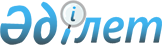 О внесении изменений и дополнения в постановление акимата Жалагашского района от 30 января 2015 года № 10 "Об утверждении Положения коммунального государственного учреждения "Жалагашский районный отдел занятости, социальных программ и регистрации актов гражданского состояния"
					
			Утративший силу
			
			
		
					Постановление акимата Жалагашского района Кызылординской области от 01 февраля 2016 года № 19. Зарегистрировано Департаментом юстиции Кызылординской области 26 февраля 2016 года № 5373. Утратило силу постановлением акимата Жалагашского района Кызылординской области от 11 мая 2016 года № 95      Сноска. Утратило силу постановлением акимата Жалагашского района Кызылординской области от 11.05.2016 № 95 (вступает в силу с 14.05.2016).

      В соответствии с Законом Республики Казахстан от 24 марта 1998 года “О нормативных правовых актах” и Законом Республики Казахстан от 23 января 2001 года “О местном государственном управлении и самоуправлении в Республике Казахстан” акимат Жалагашского района ПОСТАНОВЛЯЕТ:

      1. Внести в постановление акимата Жалагашского района от 30 января 2015 года № 10 “Об утверждении Положения коммунального государственного учреждения “Жалагашский районный отдел занятости, социальных программ и регистрации актов гражданского состояния” (зарегистрированный в Реестре государственной регистрации нормативных правовых актов за № 4856, опубликованный 23 февраля 2015 года в информационно-правовой системе “Әділет”) следующие изменения и дополнение:

      в Положении коммунального государственного учреждения “Жалагашский районный отдел занятости, социальных программ и регистрации актов гражданского состояния”, утвержденным указанным постановлением:

      в разделе “2. Миссия, основные задачи, функции, права и обязанности Отдела”:

      в пункте 15:

      подпункт 3) изложить в следующей редакции:

      “ 3) участие в реализации государственной политики по снижению уровня бедности;”;

      подпункт 5) исключить;

      в пункте 16:

      подпункты 7), 8), 9) и 14) исключить;

      дополнить подпунктом 10-1) следующего содержания:

      “10-1) оказание социальной помощи на основе социального контракта;”;

      подпункты 1) и 3) пункта 17 исключить. 

      2. Настоящее постановление вводится в действие со дня первого официального опубликования.


					© 2012. РГП на ПХВ «Институт законодательства и правовой информации Республики Казахстан» Министерства юстиции Республики Казахстан
				
      Аким Жалагашского района

Т. Дуйсебаев
